Общие положения.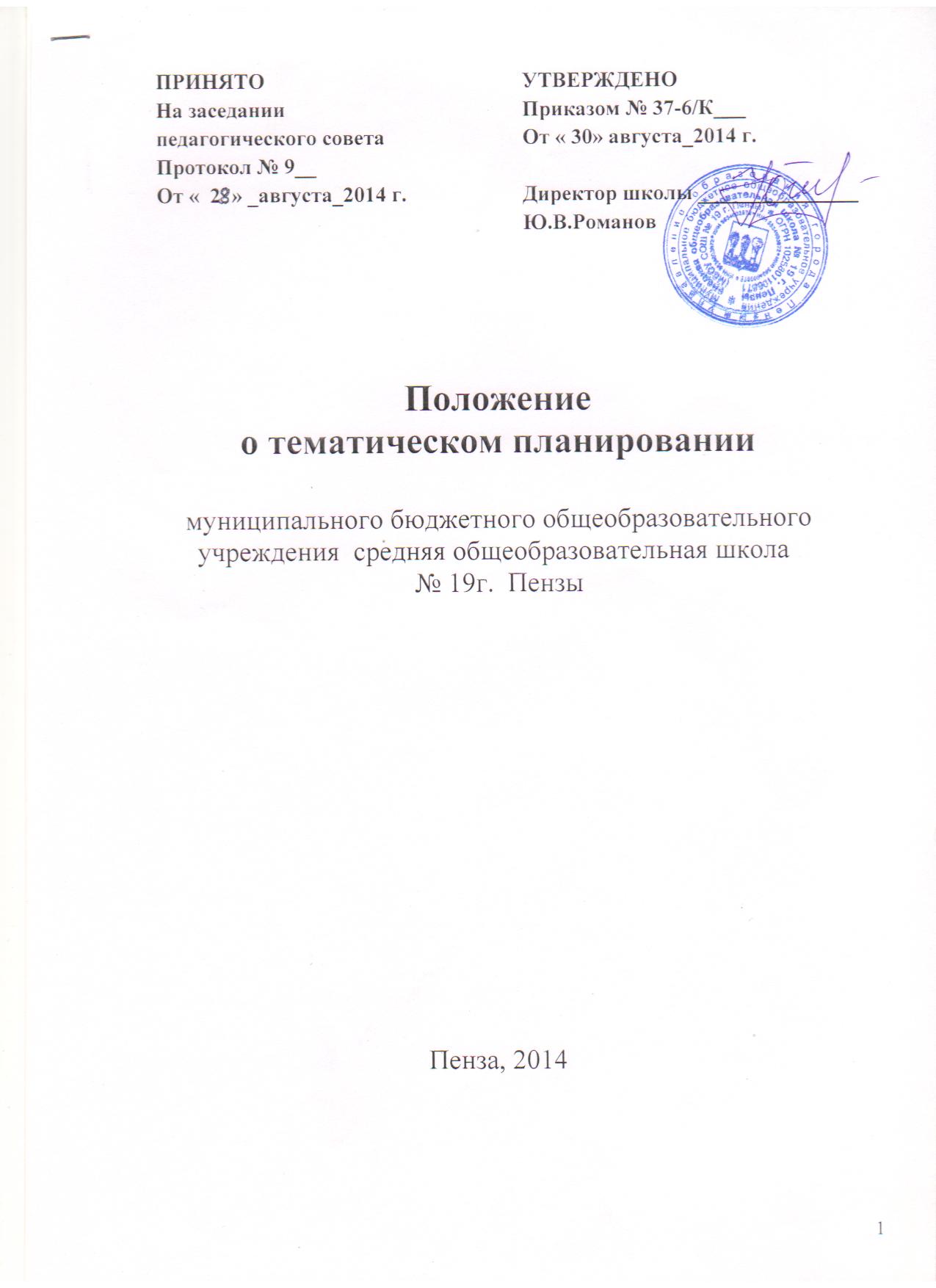 Тематическое планирование – это проект учебной деятельности педагога. Каждый учитель составляет его  в начале учебного года. Тематическое планирование составляется на основе рабочей программы по предмету. Оно должно быть рассмотрено на первом заседании МО, что необходимо отразить в протоколе, согласовано с заместителем директора по учебно-воспитательной работе и утверждено директором школы. Тематическое планирование сдается в двух экземплярах заместителю директора по учебно-воспитательной работе не позднее 10 сентября.Требования к оформлениюТематическое планирование составляется и оформляется следующим образом:.Титульный листРАССМОТРЕНО                        СОГЛАСОВАНО                       УТВЕРЖДАЮна заседании МО                       Зам. директора по УВР                Директор школы_______Протокол №___                         ___________________                 ______________________от «__» _____ __г.                     «___»__________ ____г.             «___»________________г.Тематическое планированиеуроков________________предметУчебный год:______________Классы____________________Учитель__________________________Планирование составлено на основе ____________________________________Указать документ (программу)Количество часов:Всего______________ в неделю___________Учебник _______________________________________________(название, автор, издательство, год издания)Тематическое планирование составил(а)____________________ПодписьВторой  листПояснительная запискаКорректировка тем. Почему она происходит?2.2. .Каждый учитель выбирает форму поурочного планирования в зависимости от специфики учебного предмета или по собственному усмотрению, но при этом необходимо соблюсти общие требования:Обязательно должно быть прописаны названия тем и количество часов, отведенных на данную тему.Варианты поурочного планирования представлены ниже (см. Приложения)Каждая тема расписывается по урокам, планируются сроки проведения каждого урокаПриложение 1Приложение 2Приложение 3Приложение 4Тема(кол-во часов)Основные понятия темы№урокаТема урокаДатаТема(кол-во часов)Основные понятия темы№урокаТема урока№ разделаНазвание, содержание разделаКол-во часовпо разделу№ темыНазвание,кол-вочасов по темеПримечаниеНазвание раздела, темы, урокаТема урокаКол-во часов по темеЗнанияУменияНазвание раздела, темы, урокаТема урокаКол-во часов по темеЗнанияУменияРаздел, темаКол-во часовЦели и задачи, основные понятия темыКонтрольные мероприятия